П Р И К А З«__»___________2018 г.                 пгт Кировское                         №____Об утверждении Положения о районномметодическом объединении учителей-предметниковСогласно приказа МКУ«Центр по обеспечению деятельности образовательных учреждений Кировского района» от 06.02 2018 года № 55  об утверждении «Положения об  информационно - методическом  отделе муниципального казенного учреждения  «Центр по обеспечению деятельности образовательных учреждений Кировского района Республики Крым»ПРИКАЗЫВАЮ:1. Утвердить Положение о районном методическом объединении учителей-предметников (приложения № 1).2. Утвердить должностную инструкцию руководителя районного методического кабинета (приложение 2).3. Руководителям районных методических объединений учителей-предметников принять утвержденное Положение к руководству и исполнению с 01.03.2018г.4. Контроль за исполнением данного приказа возложить на начальника  информационно-методического отдела Кириленко Н.А.Директор  МКУ
«Центр  по обеспечениюдеятельности   образовательныхучреждений Кировского районаРеспублики Крым»	                 Н.И.ГореваПриложение  к приказу МКУ «Центр по обеспечению                                                                                                     деятельности образовательных                                                                                                     учреждений Кировского                                                                                                     района Республики Крым»                           от        .2018г.  №____Положениео районном методическом объединении учителей-предметников1. Общие положенияРайонное методическое объединение организуется при наличии не менее пяти  учителей по одному предмету или по одной образовательной области. Районное методическое объединение (РМО) осуществляет проведение учебно-воспитательной, методической и опытно-экспериментальной работы по одному или нескольким родственным учебным предметам или воспитательному направлению.РМО в своей деятельности руководствуется Конвенцией о правах ребенка, законами Российской Федерации и  Республики Крым, решениями правительств Российской Федерации и  Республики Крым,  нормативными документами МКУ«Центр по обеспечению деятельности образовательных учреждений Кировского района» и настоящим Положением. Районное методическое объединение создается и ликвидируется на основании приказа директора МКУ«Центр по обеспечению деятельности образовательных учреждений Кировского района» 	2. Задачи районного методического объединения учителей-предметниковВ ходе работы РМО учителей-предметников решаются следующие задачи:- изучение нормативной и методической документации по вопросам образования;- отбор содержания и составление рабочих программ по предмету с учетом вариативности и разноуровневости преподавания;- обеспечение профессионального, культурного и творческого роста педагогов;- освоение нового содержания, технологий и методов педагогической деятельности по своему предмету, направлению работы;- изучение и анализ состояния преподавания по предметам своего профиля или воспитательного процесса;- обобщение передового опыта учителей и внедрение его в практику работы;- проведение смотров кабинетов, конкурсов профессионального мастерства среди педагогов РМО;- организация взаимопосещений уроков по определенной тематике с последующим их самоанализом и анализом;- организация открытых уроков по определенной теме с целью ознакомления с методическими разработками по предмету;- выработка единых требований к оценке результатов освоения программ по предмету;- проведение отчетов о профессиональном самообразовании учителей, работе на курсах повышения квалификации, заслушивание отчетов о творческих командировках;- организация внешкольной работы с обучающимися по предмету.3. Организация работы районного методического объединения Работу РМО организует руководитель – творчески работающий педагог, имеющий первую или высшую квалификационную категорию. Руководитель РМО назначается приказом директора МКУ«Центр по обеспечению деятельности образовательных учреждений Кировского района» 	РМО планирует свою работу на год. В годовой план работы районного методического объединения включаются график проведения его заседаний и описание межсекционной деятельности. РМО учителей может организовать семинарские занятия, цикл открытых уроков по заданной и определенной тематике. В течение учебного года проводится не менее четырех заседаний РМО учителей; практический семинар с организацией тематических открытых уроков или внеклассных мероприятий. К основным формам работы в РМО относятся:- проведение педагогических экспериментов по проблемам методики обучения и воспитания учащихся и внедрение их результатов в образовательный процесс;- «круглые столы», совещания и семинары по учебно-методическим вопросам, творческие отчеты учителей;- заседания РМО по вопросам методики обучения и воспитания учащихся;- открытые уроки и внеклассные мероприятия по предмету;- лекции, доклады, сообщения и дискуссии по методике обучения и воспитания, вопросам общей педагогики и психологии;- изучение и реализация в образовательном процессе требований руководящих документов, передового педагогического опыта;- проведение методических месячников, недель, дней;- взаимопосещение уроков.- мониторинг качества проведения учебных занятий.4. Права районного методического объединенияРМО имеет право:- вносить предложения по совершенствованию образовательного процесса в школах района;- рекомендовать к публикации материалы о передовом педагогическом опыте, накопленном в РМО;- выдвигать от РМО учителей для участия в конкурсах профессионального мастерства;- рекомендовать к поощрению учителей - членов РМО за активное участие в экспериментальной деятельности;- рекомендовать учителям различные формы повышения квалификации;5. Обязанности членов РМОКаждый учитель должен являться членом одного из РМО и иметь собственную программу профессионального самообразования. Он обязан:- участвовать в заседаниях РМО, практических семинарах и других мероприятиях, проводимых по плану районного методического объединения;- участвовать в работе по повышению уровня своего профессионального мастерства;- знать основные тенденции развития методики преподавания предмета.6. Документация и отчетность РМОМетодическое объединение должно иметь следующие документы:1) Положение о РМО;2) Анализ работы РМО за прошедший год;3) План работы РМО на текущий учебный год;4) Сведения о темах самообразования учителей - членов РМО;5) Банк данных об учителях РМО: количественный и качественный состав (возраст, образование, специальность, преподаваемый предмет, общий и педагогический стаж, квалификационная категория, награды, звание);6) График прохождения аттестации учителей на текущий год и перспективный план аттестации учителей РМО;7) Протоколы заседаний РМО; 8) График повышения квалификации учителей РМО на текущий год и перспективный план повышения квалификации учителей РМО;9) Адреса профессионального опыта членов РМО; 10) Сведения о профессиональных потребностях учителей РМО;11) План работы с молодыми и вновь прибывшими специалистами в РМО;12) Информационные и аналитические справки, диагностика мониторинга образовательного процесса;13) Информацию об учебных программах и их учебно-методическом обеспечении.	Анализ деятельности РМО предоставляется в Информационно-методический МКУ«Центр по обеспечению деятельности образовательных учреждений Кировского района» в конце учебного года.Приложение  к приказу МКУ «Центр по обеспечению                                                                                                     деятельности образовательных                                                                                                     учреждений Кировского                                                                                                     района Республики Крым»                           от        .2018г.  №____Должностная инструкцияруководителя районногометодического объединения учителей-предметниковОбщие положения1.1. Руководитель районного методического объединения учителей-предметников(далее – РМО учителей-предметников ) приказом директор  МКУ «Центр по обеспечению деятельности образовательных учреждений Кировского района» .1.2. Руководитель РМО учителей-предметников должен иметь высшую или первую квалификационную категорию и педагогический стаж не менее 5 лет.1.3  Руководитель РМО педагогических работников подчиняется начальнику ИМО МКУ «Центр по обеспечению деятельности образовательных учреждений Кировского района».1.4 В своей деятельности руководитель РМО педагогических работников руководствуется нормативными правовыми   документами:- Конституция РФ, - Конвенция о правах ребенка, - Федеральный  закон Российской Федерации от 29 декабря . № 273-ФЗ  «Об образовании в Российской Федерации», - постановления правительства по вопросам образования, локальные акты по вопросам образования  МОиН  РФ, правительства Республики Крым, МКУ «Центр по обеспечению деятельности образовательных учреждений Кировского района»;- Положение о районном методическом объединении учителей-предметников МКУ «Центр по обеспечению деятельности образовательных учреждений Кировского района»1.5 Руководитель РМО учителей-предметников отстраняется от должности на основании личного заявления, решения  РМО, приказа директора МКУ«Центр по обеспечению деятельности образовательных учреждений Кировского района».2. Должностные обязанности2.1.Основными задачами  деятельности руководителя РМО учителей-предметников являются:организация текущего и перспективного планирования работы РМО учителей-предметников и своей деятельности;создание  и ведение банка данных членов РМО, определение их потребности в повышении профессионального мастерства и обмен педагогического опыта;организация работы по подготовке к предметным олимпиадам, конкурсам профессионального мастерства;подготовка и  представление анализа  работы РМО за истекший год; методическая помощь членам РМО в освоении инновационных программ и технологий, овладении методики подготовки и проведения мероприятий (олимпиад, конкурсов и т.д.); организация информационной работы для членов РМО, консультация их по вопросам организации образовательной деятельности;организация проведения обучающих занятий для молодых специалистов и вновь пришедших педагогических работников;согласование рабочих программ педагогических работников района;организация повышения квалификации членов РМО через постоянно действующие формы обучения (тематические консультации, обучающие семинары, практикумы, «круглые столы», творческие отчёты и т.п.);своевременное и грамотное ведение документации РМО.3.Права3.1 Руководитель РМО учителей-предметников имеет право в пределах своей компетенции:вносить предложения по совершенствованию профессиональной деятельности педагогических работников;доводить и давать обязательные для исполнения указания членам РМО педагогических работников;посещать любые мероприятия, проводимые членами РМО педагогических работников  для оказания методической помощи;ходатайствовать  о поощрении и награждении членов РМО педагогических работников за успехи в работе,    активное участие в экспериментальной, инновационной деятельности;обращаться за консультациями по проблемам образовательной деятельности  к методистам   ИМО МКУ«Центр по обеспечению деятельности образовательных учреждений Кировского района»  в интересах совершенствования своей работы;устанавливать  творческие связи и контакты с районными методическими объединениями  и творческими группами;повышать профессиональную квалификацию удобным для себя способом.4. Ответственность4.1 За неисполнение или ненадлежащее исполнение без уважительных причин Положения о районном методическом объединении учителей-предметников Кировского района, должностных обязанностей, установленных настоящей инструкцией, руководитель РМО отстраняется от должности приказом директора МКУ«Центр по обеспечению деятельности образовательных учреждений Кировского района»  .С должностной инструкцией  руководителярайонного методического объединения учителей-предметниковознакомлен:Лист ознакомления с Должностной  инструкциейруководителя районного методического объединенияучителей-предметников,утверждённой Приказом директора МКУ «Центр по обеспечению деятельности образовательных учреждений Кировского района»   №      от    2018г.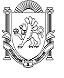 МУНИЦИПАЛЬНОЕ КАЗЕННОЕ УЧРЕЖДЕНИЕ«ЦЕНТР  ПО ОБЕСПЕЧЕНИЮ  ДЕЯТЕЛЬНОСТИ ОБРАЗОВАТЕЛЬНЫХ УЧРЕЖДЕНИЙ КИРОВСКОГО  РАЙОНА РЕСПУБЛИКИ КРЫМ»№Наименование РМОФИОПодписьДата 123456789101112131415